Betekenissen bij het woordweb ‘het bos’kern 4 dag 6Het bosEen bos is een stuk land waar heel veel bomen bij elkaar staanDe stronkEen stronk is het onderste deel van een omgehakte boom, met de wortels er nog aan.Het padHet pad is een smal weggetje waar je op kunt lopen en fietsen.Het mosMos is een klein groen plantje. Het groeit als een zacht laagje op de grond. Je ziet het veel in het bos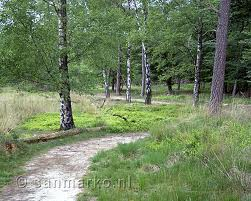 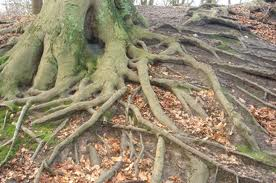 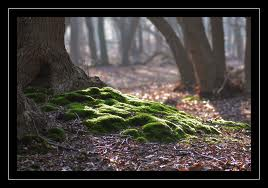 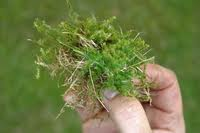 